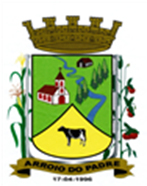 ESTADO DO RIO GRANDE DO SULMUNICÍPIO DE ARROIO DO PADREGABINETE DO PREFEITOLei 2.022, de 21 de março de 2019..Altera os Anexos I e II da Lei Municipal Nº 1.361, de 07 de agosto de 2013, unificando-o e fixando novos valores.O Prefeito Municipal de Arroio do Padre, Sr. Leonir Aldrighi Baschi, faz saber que a Câmara de Vereadores aprovou e eu sanciono e promulgo a seguinte Lei:Art.1º A presente Lei altera os anexos I e II da Lei Municipal Nº 1.361, de 07 de agosto de 2013, unificando-os, tornando-o único, apenas um – I, e fixando novos valores, a serem cobrados pela prestação de serviços e empréstimos de implementos.Art. 2º O anexo I da Lei Municipal Nº 1.361, de 07 de agosto de 2013, passa a vigorar conforme o anexo I desta Lei.Art. 3º Os valores de que dispõe o anexo I desta Lei, não se aplicam sobre os serviços já prestados eventualmente ainda não pagos.Art. 4º Esta Lei entra em vigor na data de sua publicação.Arroio do Padre, 21 de março de 2019. ___________________________________Leonir BaschiPrefeito Municipal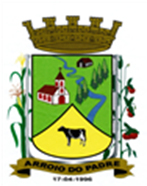 ESTADO DO RIO GRANDE DO SULMUNICÍPIO DE ARROIO DO PADREGABINETE DO PREFEITOLei 2.022/2019ANEXO I – Demonstrativo de Custo de Horas Máquinas	Valores a serem cobrados pela prestação de serviço pelo uso de máquinas, veículos e implementos da Secretaria de Agricultura, Meio Ambiente e Desenvolvimento – Arroio do Padre.RETROESCAVADEIRARETROESCAVADEIRARETROESCAVADEIRARETROESCAVADEIRARETROESCAVADEIRARETROESCAVADEIRAITEMDESCRIÇÃO DO ITEMDESCRIÇÃO DO ITEMVALOR POR HORA R$VALOR POR HORA R$%1Combustível / Óleo Diesel Combustível / Óleo Diesel 28,6428,6426,45%2Serviços de OficinaServiços de Oficina10109,23%3Despesa com peçasDespesa com peças23,1423,1421,37%4Pessoal e EncargosPessoal e Encargos18,6618,6617,23%5DepreciaçãoDepreciação13,5313,5312,49%6Deslocamento Deslocamento 14,3214,3213,22%Valor TotalValor Total108,29108,29100,00%100,00%MOTONIVELADORA (PATROLA) MOTONIVELADORA (PATROLA) MOTONIVELADORA (PATROLA) MOTONIVELADORA (PATROLA) MOTONIVELADORA (PATROLA) MOTONIVELADORA (PATROLA) ITEMDESCRIÇÃO DO ITEMDESCRIÇÃO DO ITEMVALOR POR HORA R$VALOR POR HORA R$%1Combustível / Óleo Diesel Combustível / Óleo Diesel 57,257,236,26%2Serviços de Oficina Serviços de Oficina 10106,34%3Despeça com peças Despeça com peças 21,3221,3213,52%4Pessoal e Encargos Pessoal e Encargos 18,6618,6611,83%5Depreciação Depreciação 21,9121,9113,89%6DeslocamentoDeslocamento28,6428,6418,16%Valor TotalValor Total157,73157,73100,00%100,00%TRATOR AGRICOLA GRADE ARADORA TRATOR AGRICOLA GRADE ARADORA TRATOR AGRICOLA GRADE ARADORA TRATOR AGRICOLA GRADE ARADORA TRATOR AGRICOLA GRADE ARADORA TRATOR AGRICOLA GRADE ARADORA ITEMDESCRIÇÃO DO ITEMDESCRIÇÃO DO ITEMVALOR POR HORA R$VALOR POR HORA R$%1Combustível / Óleo Diesel Combustível / Óleo Diesel 35,835,834,81%2Serviços de OficinaServiços de Oficina8,978,978,72%3Despesa com peças Despesa com peças 16,6716,6716,21%4Pessoal e EncargosPessoal e Encargos18,6618,6618,15%5DepreciaçãoDepreciação7,527,527,31%6DeslocamentoDeslocamento15,2115,2114,79%Valor TotalValor Total102,83102,83100,00%100,00%TRATOR AGRICOLA DEMAIS EQUIPAMENTOSTRATOR AGRICOLA DEMAIS EQUIPAMENTOSTRATOR AGRICOLA DEMAIS EQUIPAMENTOSTRATOR AGRICOLA DEMAIS EQUIPAMENTOSTRATOR AGRICOLA DEMAIS EQUIPAMENTOSTRATOR AGRICOLA DEMAIS EQUIPAMENTOSITEMDESCRIÇÃO DO ITEMDESCRIÇÃO DO ITEMVALOR POR HORA R$VALOR POR HORA R$%1Combustível / Óleo DieselCombustível / Óleo Diesel25,0625,0628,03%2Serviços de OficinaServiços de Oficina8,978,9710,03%3Despesa com peçasDespesa com peças16,6716,6718,64%4Pessoal e EncargosPessoal e Encargos18,6618,6620,87%5DepreciaçãoDepreciação7,527,528,41%6DeslocamentoDeslocamento12,5312,5314,01%Valor TotalValor Total89,4189,41100,00%100,00%CAÇAMBA TRUCKCAÇAMBA TRUCKCAÇAMBA TRUCKCAÇAMBA TRUCKCAÇAMBA TRUCKCAÇAMBA TRUCKITEMDESCRIÇÃO DO ITEMDESCRIÇÃO DO ITEMVALOR POR HORA R$VALOR POR HORA R$%1Combustível /Óleo DieselCombustível /Óleo Diesel17,8617,8624,06%2Serviços de oficinaServiços de oficina9,59,512,80%3Despesa com peçasDespesa com peças9,29,212,40%4Pessoal e EncargosPessoal e Encargos18,6618,6625,14%5DepreciaçãoDepreciação121216,17%6DeslocamentoDeslocamento779,43%Valor Total por CargaValor Total por Carga74,2274,22100,00%100,00%CAÇAMBA SIMPLES CAÇAMBA SIMPLES CAÇAMBA SIMPLES CAÇAMBA SIMPLES CAÇAMBA SIMPLES CAÇAMBA SIMPLES ITEMDESCRIÇÃO DO ITEMDESCRIÇÃO DO ITEMVALOR POR HORA R$VALOR POR HORA R$%1Combustível / Óleo Diesel Combustível / Óleo Diesel 10,510,519,10%2Serviços de OficinaServiços de Oficina7,37,313,28%3Despesa com peças Despesa com peças 6,86,812,37%4Pessoal e Encargos Pessoal e Encargos 18,6618,6633,95%5DepreciaçãoDepreciação5,75,710,37%6Deslocamento Deslocamento 6610,92%Valor Total por CargaValor Total por Carga54,9654,96100,00%100,00%	Para o empréstimo dos implementos o requerente deverá assinar no ato do pedido, termo de responsabilidade, comprometendo-se em manter e desenvolvê-los sem danos e em perfeitas condições de uso.	Os implementos serão conferidos no ato do empréstimo e na devolução.	Para o empréstimo dos implementos o requerente deverá assinar no ato do pedido, termo de responsabilidade, comprometendo-se em manter e desenvolvê-los sem danos e em perfeitas condições de uso.	Os implementos serão conferidos no ato do empréstimo e na devolução.	Para o empréstimo dos implementos o requerente deverá assinar no ato do pedido, termo de responsabilidade, comprometendo-se em manter e desenvolvê-los sem danos e em perfeitas condições de uso.	Os implementos serão conferidos no ato do empréstimo e na devolução.	Para o empréstimo dos implementos o requerente deverá assinar no ato do pedido, termo de responsabilidade, comprometendo-se em manter e desenvolvê-los sem danos e em perfeitas condições de uso.	Os implementos serão conferidos no ato do empréstimo e na devolução.	Para o empréstimo dos implementos o requerente deverá assinar no ato do pedido, termo de responsabilidade, comprometendo-se em manter e desenvolvê-los sem danos e em perfeitas condições de uso.	Os implementos serão conferidos no ato do empréstimo e na devolução.	Para o empréstimo dos implementos o requerente deverá assinar no ato do pedido, termo de responsabilidade, comprometendo-se em manter e desenvolvê-los sem danos e em perfeitas condições de uso.	Os implementos serão conferidos no ato do empréstimo e na devolução.Valor diário para empréstimo de implementos (valor por dia de trabalho).Valor diário para empréstimo de implementos (valor por dia de trabalho).Valor diário para empréstimo de implementos (valor por dia de trabalho).Valor diário para empréstimo de implementos (valor por dia de trabalho).Valor diário para empréstimo de implementos (valor por dia de trabalho).Valor diário para empréstimo de implementos (valor por dia de trabalho).ImplementoImplementoValor (R$) DiárioValor (R$) DiárioValor (R$) DiárioValor (R$) DiárioScraper Scraper 61,6661,6661,6661,66Perfurador de soloPerfurador de solo61,6661,6661,6661,66Distribuidor de calcário pequenoDistribuidor de calcário pequeno61,6661,6661,6661,66Pá Cavadeira Pá Cavadeira 61,6661,6661,6661,66Reboque Reboque 61,6661,6661,6661,66Batedora de Cereais Batedora de Cereais 61,6661,6661,6661,66Distribuidora de calcário e adubos Distribuidora de calcário e adubos 129,66129,66129,66129,66Niveladora de soloNiveladora de solo129,66129,66129,66129,66